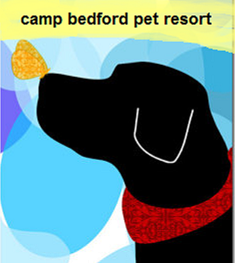 CAMP BEDFORD BOARDER FORMIn the event of an emergency, which may be determined by Camp Bedford, I hereby authorize Camp Bedford to have my pet treated at an available veterinarian office.  Pet Owner will be responsible for any cost incurred for emergency medical care provided to pet by a veterinarian while staying at Camp Bedford.  Pet Owner indemnifies Camp Bedford and its owners, employees and affiliates from all liability as a result of boarding or grooming the above referenced pet.Client Name Pet Name Address Cell Phone Male/Female Spayed/Neutered  Dog Breed Age Food Allergies?                                Feeding ScheduleMedical Condition? Medication Dosage: Is Pet on Flea/Tick Preventative?Is Pet on Flea/Tick Preventative?Is Pet Social with other Dogs?Is Pet Social with other Dogs?Is Pet Social with other Dogs?Nail TrimDeparture BathDeparture BathDeparture BathDeparture BathGroomingGroomingGroomingGroomingVeterinarian Name and Address 	Veterinarian Name and Address 	Veterinarian Name and Address 	Veterinarian Name and Address 	Veterinarian Name and Address 	Veterinarian Name and Address 	Veterinarian Name and Address 	SignatureDate 